De telefoonEen telefoon is een apparaat waarmee je over een afstand met iemand kunt praten. Je draait een nummer of je toetst het in. Dan wordt er verbinding gemaakt. Daarna luister je door de hoorn.TelefonerenPer telefoon sprekenOpbellenTelefonisch benaderenVertellenIets zeggen tegen een anderLuisteren Je best doen om iets te horen.Het telefoonboekEen groot boek waar je telefoonnummers in op kunt zoeken.Het antwoordapparaat Een toestel dat telefoontjes automatisch(vanzelf) beantwoord.De voicemailAls je voicemail op je telefoon hebt, kunnen mensen die jou opbellen een boodschap inspreken als je niet opneemt.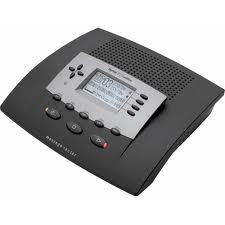 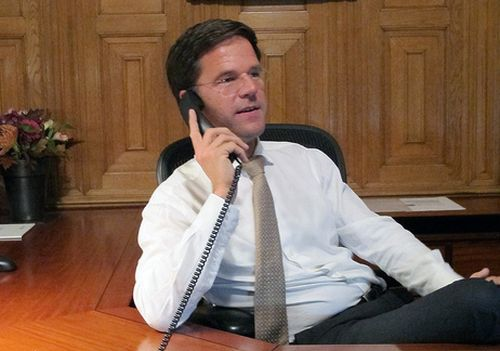 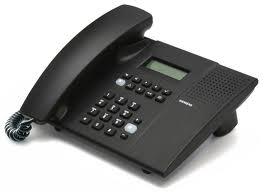 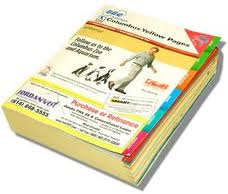 